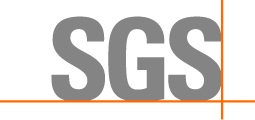       Water Microbiology Analysis Request Form (COC)Company:Company:Company:Company:Company:Company:Company:Company:Company:Company:Client No.:Client No.:Client No.:Client No.:Client No.:Date:Date:Date:Date:Street:Street:Street:Street:Street:Street:Street:Street:Street:City:City:City:City:City:State:State:State:Zip:Zip:Contact:Contact:Contact:Phone:Phone:Phone:Phone:Fax:Fax:Fax:Fax:Fax:Email:Email:Email:Email:Email:Email:Email:Site:Site:Site:Site:Site:Site:Site:Site:Site:Site:Site:Site: / Job#: / Job#: / Job#: / Job#: / Job#: / Job#: / Job#:Comments:Comments:Comments:Comments:Comments:Comments:Comments:Comments:Comments:Comments:Comments:Comments:Comments:Comments:Comments:Comments:Comments:Comments:Comments:Turnaround Time:Turnaround Time:Turnaround Time:Turnaround Time:Turnaround Time:DUE DATE:                                   DUE TIME:DUE DATE:                                   DUE TIME:DUE DATE:                                   DUE TIME:DUE DATE:                                   DUE TIME:DUE DATE:                                   DUE TIME:DUE DATE:                                   DUE TIME:DUE DATE:                                   DUE TIME:DUE DATE:                                   DUE TIME:Report Via:                     Fax       Email       VerbalReport Via:                     Fax       Email       VerbalReport Via:                     Fax       Email       VerbalReport Via:                     Fax       Email       VerbalReport Via:                     Fax       Email       VerbalReport Via:                     Fax       Email       VerbalSample IDSampleDate / TimeSample Location & Water SystemSample Location & Water SystemSample Location & Water SystemSample Location & Water SystemVolumeCollected(mL)VolumeCollected(mL)Water Type(Drinking, Waste, Recreational, Surface, Process, etc)Water Type(Drinking, Waste, Recreational, Surface, Process, etc)Water Type(Drinking, Waste, Recreational, Surface, Process, etc)Analysis RequestedAnalysis RequestedAnalysis RequestedAnalysis RequestedAnalysis RequestedFor Lab Use OnlyFor Lab Use OnlyFor Lab Use OnlySample IDSampleDate / TimeSample Location & Water SystemSample Location & Water SystemSample Location & Water SystemSample Location & Water SystemVolumeCollected(mL)VolumeCollected(mL)Water Type(Drinking, Waste, Recreational, Surface, Process, etc)Water Type(Drinking, Waste, Recreational, Surface, Process, etc)Water Type(Drinking, Waste, Recreational, Surface, Process, etc)Analysis RequestedAnalysis RequestedAnalysis RequestedAnalysis RequestedAnalysis RequestedHold Time Met? Y/NDW=30hrS/RW=8hr WW=6hrHold Time Met? Y/NDW=30hrS/RW=8hr WW=6hrWater Temp. Upon ReceiptSampled By: Sampled By: Sampled By: Sampled By: Sampled By: Sampled By: Sampled By: Sampled By: Date:Date:Date:Date:Date:Date:Date:Date:Time:Time:Time:Shipped Via:   Fed Ex         DHL         Airborne         UPS         US Mail         Courier         Drop Off         Other: Shipped Via:   Fed Ex         DHL         Airborne         UPS         US Mail         Courier         Drop Off         Other: Shipped Via:   Fed Ex         DHL         Airborne         UPS         US Mail         Courier         Drop Off         Other: Shipped Via:   Fed Ex         DHL         Airborne         UPS         US Mail         Courier         Drop Off         Other: Shipped Via:   Fed Ex         DHL         Airborne         UPS         US Mail         Courier         Drop Off         Other: Shipped Via:   Fed Ex         DHL         Airborne         UPS         US Mail         Courier         Drop Off         Other: Shipped Via:   Fed Ex         DHL         Airborne         UPS         US Mail         Courier         Drop Off         Other: Shipped Via:   Fed Ex         DHL         Airborne         UPS         US Mail         Courier         Drop Off         Other: Shipped Via:   Fed Ex         DHL         Airborne         UPS         US Mail         Courier         Drop Off         Other: Shipped Via:   Fed Ex         DHL         Airborne         UPS         US Mail         Courier         Drop Off         Other: Shipped Via:   Fed Ex         DHL         Airborne         UPS         US Mail         Courier         Drop Off         Other: Shipped Via:   Fed Ex         DHL         Airborne         UPS         US Mail         Courier         Drop Off         Other: Shipped Via:   Fed Ex         DHL         Airborne         UPS         US Mail         Courier         Drop Off         Other: Shipped Via:   Fed Ex         DHL         Airborne         UPS         US Mail         Courier         Drop Off         Other: Shipped Via:   Fed Ex         DHL         Airborne         UPS         US Mail         Courier         Drop Off         Other: Shipped Via:   Fed Ex         DHL         Airborne         UPS         US Mail         Courier         Drop Off         Other: Shipped Via:   Fed Ex         DHL         Airborne         UPS         US Mail         Courier         Drop Off         Other: Shipped Via:   Fed Ex         DHL         Airborne         UPS         US Mail         Courier         Drop Off         Other: Shipped Via:   Fed Ex         DHL         Airborne         UPS         US Mail         Courier         Drop Off         Other: Relinquished By:Date / Time:Condition Acceptable?   Yes         NoRelinquished By:Date / Time:Condition Acceptable?   Yes         NoRelinquished By:Date / Time:Condition Acceptable?   Yes         NoRelinquished By:Date / Time:Condition Acceptable?   Yes         NoRelinquished By:Date / Time:Condition Acceptable?   Yes         NoRelinquished By:Date / Time:Condition Acceptable?   Yes         NoRelinquished By:Date / Time:Condition Acceptable?   Yes         NoRelinquished By:Date / Time:Condition Acceptable?   Yes         NoRelinquished By:Date / Time:Condition Acceptable?   Yes         NoRelinquished By:Date / Time:Condition Acceptable?   Yes         NoRelinquished By:Date / Time:Condition Acceptable?   Yes         NoRelinquished By:Date / Time:Condition Acceptable?   Yes         NoRelinquished By:Date / Time:Condition Acceptable?   Yes         NoRelinquished By:Date / Time:Condition Acceptable?   Yes         NoRelinquished By:Date / Time:Condition Acceptable?   Yes         NoRelinquished By:Date / Time:Condition Acceptable?   Yes         NoRelinquished By:Date / Time:Condition Acceptable?   Yes         NoRelinquished By:Date / Time:Condition Acceptable?   Yes         NoRelinquished By:Date / Time:Condition Acceptable?   Yes         NoReceived By:Date / Time:Condition Acceptable?   Yes         NoReceived By:Date / Time:Condition Acceptable?   Yes         NoReceived By:Date / Time:Condition Acceptable?   Yes         NoReceived By:Date / Time:Condition Acceptable?   Yes         NoReceived By:Date / Time:Condition Acceptable?   Yes         NoReceived By:Date / Time:Condition Acceptable?   Yes         NoReceived By:Date / Time:Condition Acceptable?   Yes         NoReceived By:Date / Time:Condition Acceptable?   Yes         NoReceived By:Date / Time:Condition Acceptable?   Yes         NoReceived By:Date / Time:Condition Acceptable?   Yes         NoReceived By:Date / Time:Condition Acceptable?   Yes         NoReceived By:Date / Time:Condition Acceptable?   Yes         NoReceived By:Date / Time:Condition Acceptable?   Yes         NoReceived By:Date / Time:Condition Acceptable?   Yes         NoReceived By:Date / Time:Condition Acceptable?   Yes         NoReceived By:Date / Time:Condition Acceptable?   Yes         NoReceived By:Date / Time:Condition Acceptable?   Yes         NoReceived By:Date / Time:Condition Acceptable?   Yes         NoReceived By:Date / Time:Condition Acceptable?   Yes         No